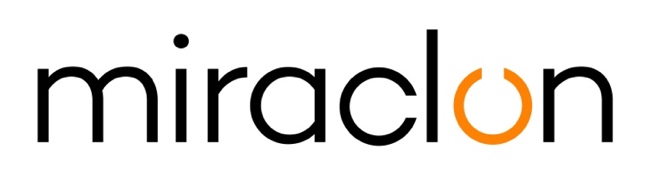 Comunicato StampaContatti Media:Miraclon: Elni Van Rensburg – Tel.: +1 830 317 0950 – elni.vanrensburg@miraclon.com AD Communications: Imogen Woods – +44 (0) 1372 464 470 – iwoods@adcomms.co.uk 15 ottobre 2020Köstlin Prepress Services utilizza la KODAK FLEXCEL NX Ultra Solution per garantire ai clienti una produzione di lastre flessografiche di alta qualità Köstlin Prepress Services di Ditzingen, nei pressi di Stoccarda (Germania sud-occidentale), ha da poco integrato la KODAK FLEXCEL NX Ultra Solution di Miraclon nella propria gamma di tecnologie per la produzione di lastre flexo per la stampa di imballaggi di alta qualità. Köstlin propone un ampio portafoglio di opzioni di stampa flessografica e di maniche in fotopolimeri, e la produzione di KODAK FLEXCEL NX Plates rappresenta il 60% di tutte le lastre flexo realizzate. L’azienda ha iniziato a utilizzare un FLEXCEL NX Wide 4260 System nel 2013 perché, come ha spiegato Marc Talmon Gros, Managing Director di Köstlin, “sempre più clienti ci chiedevano le FLEXCEL NX Plates.” Questo sistema è stato ora integrato con la FLEXCEL NX Ultra Solution, che coniuga la qualità e le prestazioni del rinomato FLEXCEL NX System con lo sviluppo a base d'acqua privo di solventi e di VOC delle lastre flexo. “FLEXCEL NX Ultra ci aiuterà a ridurre sistematicamente il consumo di solventi e a migliorare l’ecocompatibilità del nostro processo di produzione delle lastre”, ha dichiarato Talmon Gros per spiegare quali sono stati i motivi che hanno spinto l’azienda a investire nella nuova tecnologia di Miraclon. “Inoltre, la FLEXCEL NX Ultra Solution ci garantirà una maggiore flessibilità e permetterà ai nostri stampatori di ottenere le lastre più velocemente, un aspetto che, in molti casi, rappresenta un grosso vantaggio.”Nelle poche settimane in cui la soluzione è stata operativa, Köstlin ha già completato le prime tirature utilizzando la KODAK FLEXCEL NX Ultra Solution in cooperazione con alcuni stampatori selezionati, riscuotendo un eccellente successo. Talmon Gros ha così concluso: “I nostri clienti sono estremamente soddisfatti della qualità di stampa realizzabile, della stabilità e delle possibilità di gestione delle FLEXCEL NX Ultra Plates; in più, alcuni di loro ci chiedono esplicitamente di utilizzare solo queste lastre d’ora in poi.” L’azienda a conduzione familiare, con un organico di una cinquantina di persone, è specializzata in servizi reprografici e di prestampa, oltre che nella produzione di lastre per i più diffusi processi di stampa degli imballaggi. Fondata 40 anni fa, Köstlin si rivolge per tradizione agli stampatori di imballaggi, ma negli ultimi dieci anni sono entrati nel suo parco clienti anche diversi marchi internazionali. Il portafoglio di attività è dominato dai servizi di prestampa di alto livello per gli imballaggi flessibili, soprattutto lamine e film, e oltre il 70% degli ordini proviene da settori molto esigenti, come quelli alimentare e dei cosmetici.FINEInformazioni su MiraclonNell'ultimo decennio le KODAK FLEXCEL Solutions hanno contribuito a trasformare la stampa flessografica. Le KODAK FLEXCEL Solutions, tra cui FLEXCEL NX e FLEXCEL NX Ultra Systems leader del settore, sono realizzate da Miraclon e offrono ai clienti miglioramenti globali quanto a qualità, efficienza dei costi, produttività e risultati rispetto alla categoria. Focalizzata su scienza d'immagine pionieristica, innovazione e collaborazione con partner e clienti del settore, Miraclon è impegnata nel futuro della flessografia ed è posizionata per guidare la trasformazione. Scoprite di più su www.miraclon.com. Seguiteci su Twitter @kodakflexcel e su LinkedIn; Miraclon Corporation. 